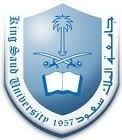 التطبيق والمثال في مواد العلوم الشرعيةمثال:الدرس : حلم النبي صلى الله عليه و سلم . الصف : الخامس الابتدائي – الفصل الثاني .الهدف : أن يتعرف الطالب على صور من حلم النبي صلى الله عليه وسلم .بعد الانتهاء من الدرس يوزع المعلم على الطلاب في مجموعات صغيرة قصص مرتبطة بموضوع الدرس .  يشرح المعلم للطلاب نموذج رافت و يطلب منهم  تدوين ما قروؤه . نموذج : اسم الطالب: مرادي الشكره      مالمواد مدى ملاءمتهامدى ملاءمتهامدى ملاءمتهاالملاحظةمالمواد ملائمغيرملائمغيرملائمالملاحظة1التلاوة2الحفظ3التفسير 4التوحيد5الحديث6الفقه7السيرةالرمزالمعنى الاستفهام النموذج Rالدورمن الكاتب ؟ وما دوره؟محمد خالد ثابتAالمتلقي لمن تكتب ؟للمعلم Fالقالب الكتابي ما القالب المستخدم . قصةTالموضوععم تكتب ؟ حلم النبي صلى الله عليه وسلم مع الأعرابي . 